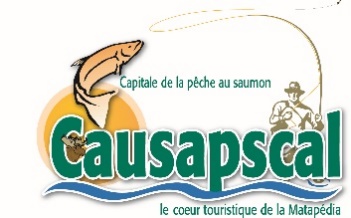 Formulaire de demandePolitique d’investissement de CausapscalPour toute information supplémentaire, veuillez communiquer avec la Ville de Causapscal au (418) 756-3444.SVP joindre les documents relatifs au projet (factures, preuve  d’achat, etc.)DemandeurDemandeurNom :Nom :Téléphone rés.:Téléphone rés.:Prénom :Prénom :Téléphone trav. :Téléphone trav. :Cellulaire :Cellulaire :Courriel :Courriel :TélécopieurTélécopieurAdresse :Adresse :Ville :Province :Province :Code postal :Volet de financement :Crédit de taxesRelocalisation Relocalisation ExploitationMontant demandé : Montant total du projet : Montant total du projet : Présentation sommaire du projet :Présentation sommaire du projet :Présentation sommaire du projet :Présentation sommaire du projet :EntrepriseEntrepriseNom de l’entreprise :Nom de l’entreprise :Adresse de l’entreprise :Adresse de l’entreprise :Téléphone :Téléphone :Numéro d’entreprise du Québec :Numéro d’entreprise du Québec :Numéro d’entreprise du Québec :Numéro d’entreprise du Québec :Secteur d’activité :AgricultureArts et cultureCommerce de détailCommunicationConstructionÉconomie socialeForêtIndustrielManufacturierMarketingNouvelle économieNouvelles technologiesPêcheRessources humainesIndustrielManufacturierMarketingNouvelle économieNouvelles technologiesPêcheRessources humainesRestaurationServiceTourismeTransportHébergementAutre secteur, veuillez spécifier__________Courriel :Courriel :Site internet :Site internet :Date de fondation :Date de fondation :Nombre d’employés :Nombre d’employés :Je déclare que les renseignements ci-dessus sont exacts et complets.Signature :                                                         Date :Je déclare que les renseignements ci-dessus sont exacts et complets.Signature :                                                         Date :Je déclare que les renseignements ci-dessus sont exacts et complets.Signature :                                                         Date :Je déclare que les renseignements ci-dessus sont exacts et complets.Signature :                                                         Date :